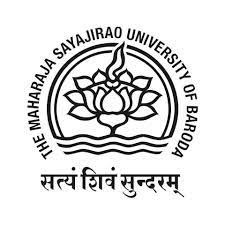 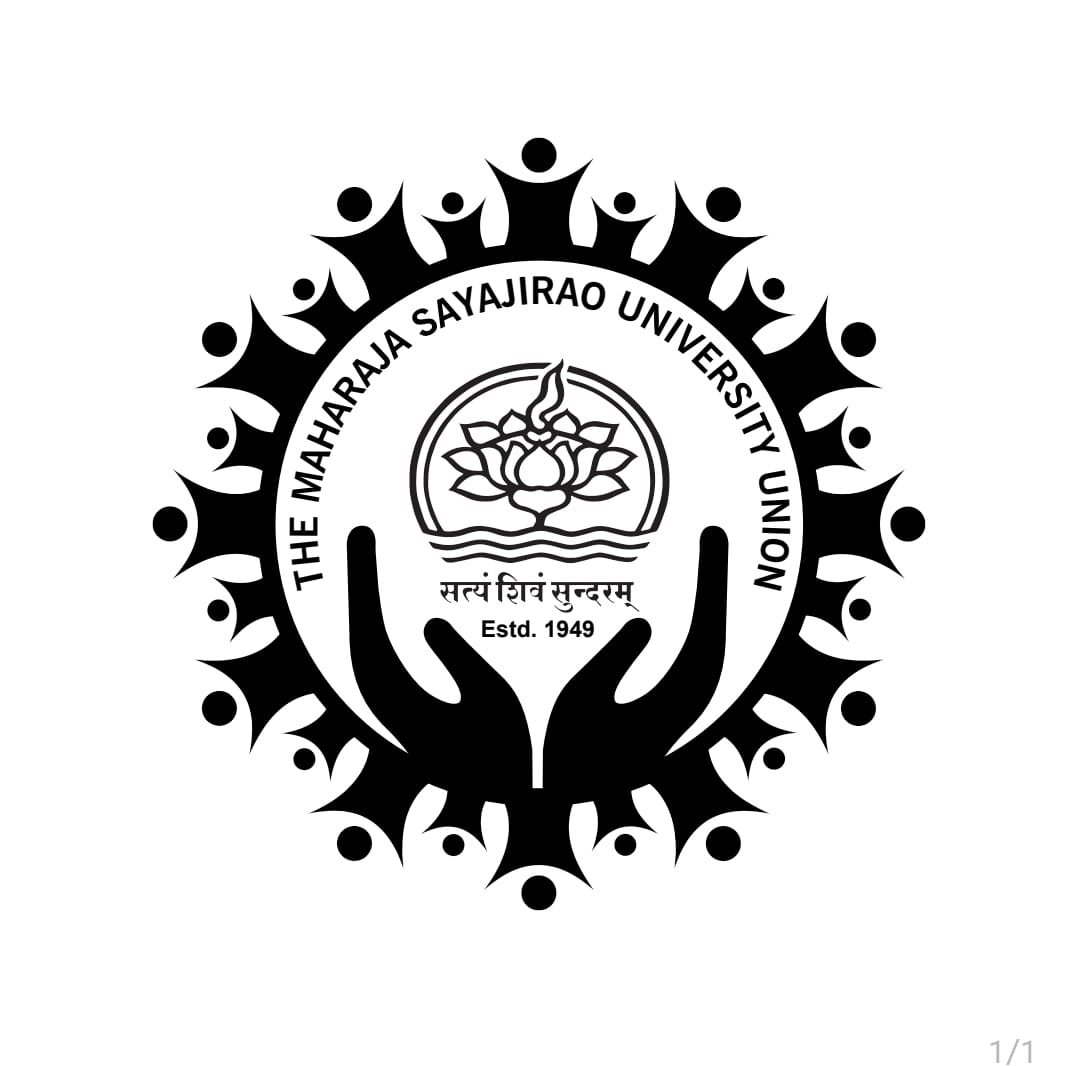 Dr. Reena BhatiaPresidentThe Maharaja Sayajirao University UnionUnion Pavilion, University Road, Baroda-390 002Mobile No:- 9151584141president-msuunion@msubaroda.ac.in_____________________________________________________________________________STUDENT  REGISTRATION FORM FOR PLAYING BADMINTON(To be filled in CAPITAL LETTERS)I wish to apply to use the Badminton Court in batch of ______  P.M. to_______ P.M.   1.	Name (in Full):_____________________________________________2.	Faculty: ___________________________________________________3.	Department: _______________________________________________4. 	Class (with Programme name):________________________5.        Blood Group: ______________6.        (M) _________________________ E-Mail: __________________________I hereby declare that the above details furnished by me are true and correct and I shall abide by the rules in force and rules that may be formed by the University and the MSU Union from time to time._________________________________                         _________________________________Signature of Dean of Student / Sports.		                Signature of Applicant                   (with stamp)Date: _________________                                         Signature of President									   The Maharaja Sayajirao University UnionNote: This form should be filled in and returned to the office of The Maharaja Sayajirao University Union, Baroda along with the required documents. (Latest Fee Receipt and ID Card). Half an hour batches for playing Badminton can be opted by “Students” from below given options.03.00  to  03.30 P.M.                       	     ii)  03.30  to  04.00 P.M.04.00  to  04.30 P.M.              	                 iv)  04.30  to  05.00 P.M.05.00  to  05.30 P.M.                	    vi)  05.30  to  06.00 P.M. P.T.O  TERMS AND CONDITION FOR USING BADMINTON COURT Staff and Studentsfrom within The Maharaja Sayajirao University of Baroda are eligible to be member of the Badminton Court.Players shall notbe allowed to enter the court with heeled Sandals, Shoes or Chappals.The timings for the purpose of playing badminton have been fixed from 6.30 A.M. to 9.30A.M.in seven batches of half an hour each.No player should occupy the court for more than 30 minutes at a stretch. During this time, the players either may play the game or practice methodically.The Badminton activity will remain closed on Sunday, 2nd&4th Saturday and other Holidays unless otherwise notified. In case of emergency it may remain closed without prior notice.If a player has any difficulty, the same may be discussed with the President, The Maharaja Sayajirao University Union.The members are requested to be courteous to the other players and give equal opportunity to all players within the given batch timings.No foul language should be used on Badminton Court and premises of Union Pavilion.Full Co-operation is desired from all the players in maintaining the decorum and spirit of the game and the premises. The person who is not member will not be allowed to use the court unless allowed with due permissions.The outsider annual member is requested to fill up the form mention your batch and pay the charges as per rule.The members are requested to sign the register and enter the time, during their entry and exit in the court and from the court respectively.All players are supposed to follow latest SOP of Covid-19 issued by the Government of Gujarat, failing which they will not be allowed in the Union Pavilion.Affix a passport size photo with signature